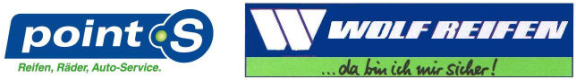 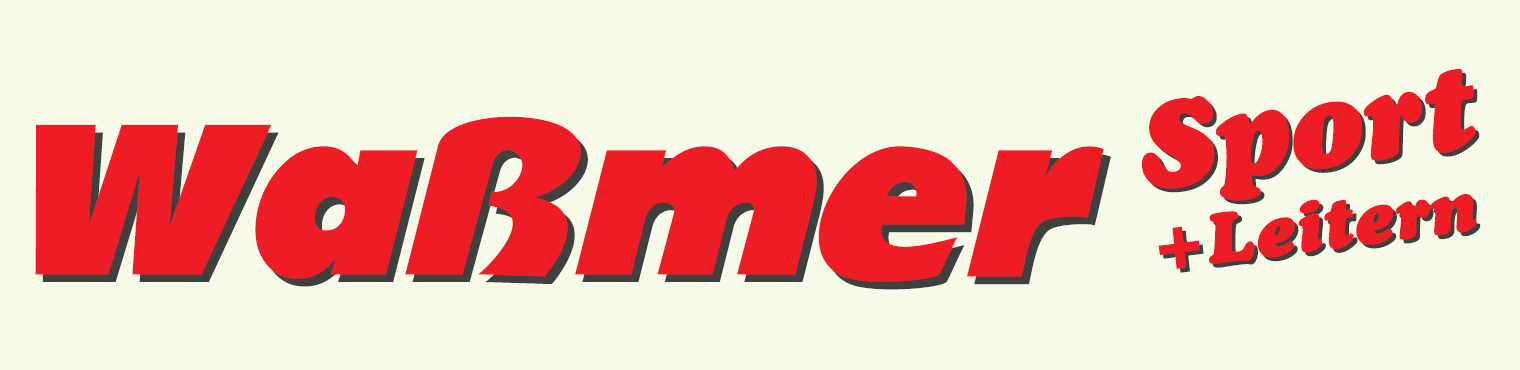 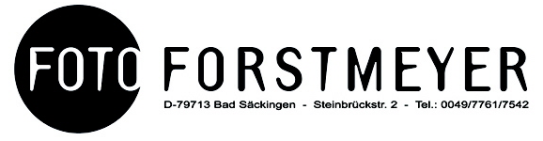 Ski- und Snowboardkurse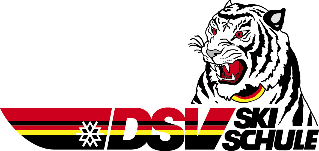 Allgemeine Information für alle KurseSki- und SnowboardkurseAllgemeine Information für alle KurseDie Ski- und Snowboardschule des Ski-Club Bad Säckingen ist vom Deutschen Skiverband lizenziert. Das garantiert bundeseinheitliche Lehrpläne, qualifizierte Lehrkräfte, sowie kundenorientiertes Unterrichten.Die Ski- und Snowboardschule des Ski-Club Bad Säckingen ist vom Deutschen Skiverband lizenziert. Das garantiert bundeseinheitliche Lehrpläne, qualifizierte Lehrkräfte, sowie kundenorientiertes Unterrichten.Gebühren:Die Kursgebühren sind ohne Verpflegung (außer S1/B1 und S6/B6), Skipass, Fahrt und Unterkunft.Mindestalter:Bambinikurse Ski 3 Jahre / Snowboard 6 Jahre, Skikurse 5 Jahre, Kinderskitage 6 Jahre, Snowboardkurse 8 Jahre, Erwachsenenkurse ab 17 Jahre.Anmeldung:*	Während des Brettlemarktes am Sa 12.11.2016
(nur Barzahlung!)* 	online ab 01.11.2016 über unsere Webseite (Paypal oder Lastschrift)	! nur bis vier Tage vor dem jeweiligen Kurs möglich !* 	telefonisch Montags von 19h00 bis 21h00 	unter der Nummer 0152-37328744 (Überweisung)* 	persönlich bei Sport Waßmer (Barzahlung)	Montags  von 18h30 bis 19h00Abmeldung:Bis 14 Tage vor Kursbeginn wird 90% und bis 7 Tage vor Kursbeginn 80%  des bezahlten Betrages zurückerstattet. Zu einem späteren Zeitpunkt ist eine Teilerstattung nur nach Vorlage eines ärztlichen Attestes möglich.Bezahlung:Muss vor Kursbeginn erfolgen.Die Anmeldung ist nur gültig nach Bezahlung des Kursbeitrages!Die Bezahlung muss per Paypal, Überweisung oder Barzahlung (bei persönlicher Anmeldung) erfolgen.Bestätigung:Bei Online-Anmeldung wird eine E-Mail-Bestätigung versandt. Bei telefonischer oder kurzfristiger Anmeldung gilt der Einzahlungsbeleg als Bestätigung.LernzieleSki:Bitte melden Sie ihr Kind erst dann zur nächsten Kursstufe an, wenn alle Lernziele der aktuellen Kursstufe erreicht sind.1 Anfänger:	* Selbstständiges An- und Ausziehen der Ski	* Aufsteigen 	* Gleiten / Bremsen / Erste Kurve	* Tempokontrolle	* Erste Lifterfahrung2 Fortgeschrittene	* Selbstständiges Aufstehen	* Aneinanderreihen von Kurven	* Selbstständiges Liften	* Mittleres Tempo	* FIS Regeln3 Könner	* Rhythmisches Aneinanderreihen von Kurven 	* Stockeinsatz	* Mittleres bis hohes Tempo-kontrolliert	* Paralleles Fahren auf roten Pisten	* Erste geschnittene Kurve (Carving) 4 Experten	* Geschnittene Kurven verbinden 	* Pistentricks und Kicker springen 	* Sportliches Tempo-kontrolliert 	* Paralleles Fahren in variablem Gelände 5 Profis können auf Wunsch Privatkurse in den Bereichen Race, Freeride und Freestyle bei der Skischulleitung anfragen. KursstufenSnowboard:1 Anfänger	* richtiges Fallen und Aufstehen	* Gleiten / Bremsen / erste Kurve	* Erste Lifterfahrung	* Erste Pistentricks2 Fortgeschrittene	* Rhythmisches Aneinanderreihen von Kurven	* Selbstständiges Liften	* FIS Regeln	* Erste geschnittene Kurve (Carving)	* Fahren in der Grundposition3 Könner 	* Mittleres bis hohes Tempo-kontrolliert	* Pistentricks und Kicker springen	* Carven4 Experten	können auf Wunsch Privatkurse in den Bereichen Freestyle, Freeride und Boardercross bei der Skischulleitung anfragen.Sicherheit:Es besteht für alle Kursteilnehmer Helmpflicht!! Nur ein passender Helm schützt !Schutzkleidung (Rückenprotektor) wird empfohlen.Ausrüstung:Das Material muss den neuesten Sicherheitsstandards entsprechen und von einem Fachgeschäft eingestellt sein. Es ist darauf zu achten, dass die Ausrüstung der Körpergröße und dem Fahrkönnen entspricht. Die Snowboard-Bindungseinstellung muss der Schuhgröße entsprechen.Die Ski und Snowboards müssen gewachst sein.Treffpunkt : Kurszeiten:Für alle Kurse ist der Treffpunkt an der Skihütte des Ski-Club Bad Säckingen in Herrischried um 9h45..	Kursbeginn:	10h00	Kursende: 	15h00Verlegung:Bei nicht ausreichender Schneelage in Herrischried werden die Kurse auf den Feldberg an die Grafenmatt oder den Seebuck verlegt. Die Anfahrt erfolgt auch dann privat.Treffpunkt Grafenmatt oder Seebuck: 8h30Bekanntgabe des Kursortes und Treffpunkt über die Info-Hotline ab Donnerstag 18h00 vor dem jeweiligen Kurs unter der Tel. Nr.: 0049(0)7761-9263070 und auf unserer Webseite www.sc-bad-saeckingen.de sowie per E-mail.Absage:Sollte ein Kurs abgesagt werden, erfolgt die Rückerstattung per Überweisung  bzw. in bar bei Anmeldungen über Sport-Waßmer. PrivatkurseDer Ski-Club bietet den ganzen Winter die Möglichkeit Privatkurse - auch für Gruppen - zu buchen. Bei Interesse wenden Sie sich bitte an die Skischulleiterin.Weitere Information:Bei weiteren Fragen zu den Kursen wenden Sie sich bitte an unsere Skischulleitung:Marion Marder Tel. 0173-4291382Joel Blumberg Tel. 0176-72632277E-Mail: skischule@sc-bad-saeckingen.deMittagsbetreuung für alle Kurse (außer Bambini) auf Wunsch + € 10.- pro TagKurs-Nr.:S128.12. – 30.12.2016 Kinderskitagefür Kinder von 6-12 Jahre aller Kursstufen in Herrischried 28.12. – 30.12.2016 Kinderskitagefür Kinder von 6-12 Jahre aller Kursstufen in Herrischried 28.12. – 30.12.2016 Kinderskitagefür Kinder von 6-12 Jahre aller Kursstufen in Herrischried Details:Mit Verpflegung und Übernachtungsmöglichkeit in der SCS-Skihütte!Bei der Buchung können Sie wählen, ob Sie auch bei Verlegung ins Feldberggebiet teilnehmen oder ihre Teilnahme auf Herrischried beschränken möchten. Weitere Informationen erhalten Sie auf einem separaten Infoblatt und über unsere Webseite.Mit Verpflegung und Übernachtungsmöglichkeit in der SCS-Skihütte!Bei der Buchung können Sie wählen, ob Sie auch bei Verlegung ins Feldberggebiet teilnehmen oder ihre Teilnahme auf Herrischried beschränken möchten. Weitere Informationen erhalten Sie auf einem separaten Infoblatt und über unsere Webseite.Mit Verpflegung und Übernachtungsmöglichkeit in der SCS-Skihütte!Bei der Buchung können Sie wählen, ob Sie auch bei Verlegung ins Feldberggebiet teilnehmen oder ihre Teilnahme auf Herrischried beschränken möchten. Weitere Informationen erhalten Sie auf einem separaten Infoblatt und über unsere Webseite.Gebühr:ohne Übernachtungmit ÜbernachtungGebühr:SCS Mitglieder€ 75.-€ 100.-Gebühr:Nichtmitglieder€ 95.-€ 125.-Kurs-Nr.:S1W28.12. – 30.12.2016 3-Tages Weihnachtskursfür Kinder und Jugendliche von 5 bis 16 Jahre aller Kursstufen.28.12. – 30.12.2016 3-Tages Weihnachtskursfür Kinder und Jugendliche von 5 bis 16 Jahre aller Kursstufen.Details:Achtung: Keine Nutzung der SCS-Skihütte möglich!Bei Schneemangel in Herrischried Verlegung auf den Feldberg!Private Anreise!Achtung: Keine Nutzung der SCS-Skihütte möglich!Bei Schneemangel in Herrischried Verlegung auf den Feldberg!Private Anreise!Gebühr:bis 16 JahreGebühr:SCS Mitglieder€ 60.-Gebühr:Nichtmitglieder€ 85.-Kurs-Nr.:S204.01. + 05.01.2017 2-Tages Ferienkursfür alle Altersklassen und alle Kursstufen04.01. + 05.01.2017 2-Tages Ferienkursfür alle Altersklassen und alle Kursstufen04.01. + 05.01.2017 2-Tages Ferienkursfür alle Altersklassen und alle KursstufenGebühr:bis 16 JahreErwachseneGebühr:SCS Mitglieder€ 50.-€ 55.-Gebühr:Nichtmitglieder€ 65.-€ 70.-Kurs-Nr.:SK14.01.17 SnowKidz-Schnupperkursfür Schüler/innen ab der 1. Klasse bis 12 JahreDieser Kurs ist für Kinder gedacht, die noch nicht auf Ski oder Snowboard gestanden sind und/oder keine eigene Ausrüstung haben. Die Kinder werden spielerisch erste Erfahrungen auf Ski oder Snowboard sammeln. Besonderheit: Ski und Skischuhe bzw. Snowboard und Snowboardboots werden kostenlos durch May Sport Laufenburg zur Verfügung gestellt.Dieser Kurs ist für Kinder gedacht, die noch nicht auf Ski oder Snowboard gestanden sind und/oder keine eigene Ausrüstung haben. Die Kinder werden spielerisch erste Erfahrungen auf Ski oder Snowboard sammeln. Besonderheit: Ski und Skischuhe bzw. Snowboard und Snowboardboots werden kostenlos durch May Sport Laufenburg zur Verfügung gestellt.Gebühr:€ 5.-Kurs-Nr.:S328.01. + 29.01.2017 Wochenendkursfür alle Altersklassen und alle Kursstufen28.01. + 29.01.2017 Wochenendkursfür alle Altersklassen und alle Kursstufen28.01. + 29.01.2017 Wochenendkursfür alle Altersklassen und alle KursstufenGebühr:bis 16 JahreErwachseneGebühr:SCS Mitglieder€ 40.-€ 45.-Gebühr:Nichtmitglieder€ 55.-€ 60.-Kurs-Nr.:S411.02. + 12.02.2017 Bambinikursfür Kinder von 3-6 Jahre11.02. + 12.02.2017 Bambinikursfür Kinder von 3-6 JahreTreffpunkt:Beginn:9h45 Ski-Club- Hütte Herrischried10h00 – 11h30 und 12h30 – 14h00GebührSCS Mitglieder€ 40.-GebührNichtmitglieder€ 60.-Kurs-Nr.:S518.02. + 19.02.2017 Wochenendkursfür alle Altersklassen und alle Kursstufen 18.02. + 19.02.2017 Wochenendkursfür alle Altersklassen und alle Kursstufen 18.02. + 19.02.2017 Wochenendkursfür alle Altersklassen und alle Kursstufen Gebühr:bis 16 JahreErwachseneGebühr:SCS Mitglieder€ 40.-€ 45.-Gebühr:Nichtmitglieder€ 55.-€ 60.-Kurs-Nr.:S602.03. 17:00 Uhr bis 05.03.2017 Fasnachstcampfür Könner und Experten von 8 bis 16 Jahre 02.03. 17:00 Uhr bis 05.03.2017 Fasnachstcampfür Könner und Experten von 8 bis 16 Jahre Mit Verpflegung und Übernachtung in der SCS-Skihütte!Das Camp startet am Donnerstagabend 17h00.Teilnahme am Stationsbetrieb der Rennmannschaften alpin und Nordisch. Details im Infoblatt auf unserer Webseite.Mit Verpflegung und Übernachtung in der SCS-Skihütte!Das Camp startet am Donnerstagabend 17h00.Teilnahme am Stationsbetrieb der Rennmannschaften alpin und Nordisch. Details im Infoblatt auf unserer Webseite.Gebühr:mit ÜbernachtungGebühr:SCS Team€ 60.-Gebühr:SCS Mitglieder€ 90.-Gebühr:Nichtmitglieder€ 135.-Ski-ClubBad Säckingen e.V.Winterprogramm2016 / 2017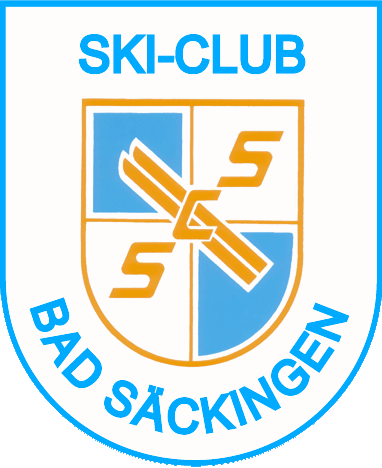 Ihr Sportverein für Winter- und SommeraktivitätenSkikurse, Snowboardkurse, Langlaufkurse,Skifreizeiten, Skiausfahrten,Rennlauf und Biathlon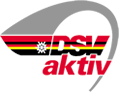 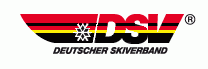 Ski-Club Bad Säckingen e.V.Gartenstr. 89Bad Säckingenwww.sc-bad-saeckingen.deV01